The public is requested to fill out a "Speaker Card" to address the Board on any item of the agenda prior to the Board taking action on an item.  Comments from the public on Agenda items will be heard only when the respective item is being considered. Comments from the public on other matters not appearing on the Agenda that is within the Board's subject matter jurisdiction will be heard during the Public Comment period.  Public comment is limited to 2 minutes per speaker, unless waived by the presiding officer of the Board.   As a covered entity under Title II of the Americans with Disabilities Act, the City of Los Angeles does not discriminate on the basis of disability and upon request, will provide reasonable accommodation to ensure equal access to its programs, services, and activities.  Sign language interpreters, assistive listening devices, or other auxiliary aids and/or services may be provided upon request.                                            AGENDA      Call to Order                                                     President  Jill Banks Barad Pledge of AllegianceRoll callMinutes of SONC Board meeting of October 14, 2013Introduction of elected officials, staff, LAPD Senior Lead Officers,      Introduction of Lydia Grant, BONC Commissioner, North Valley   Guest Speaker: Kevin James, President      Board of Public Works CommissionPublic Comment: Comments by the public on non-agenda items within SONC’s jurisdiction President’s Report   a. SONC Election scheduled for March 20, 2014 for even –numbered  areas                    b. Action Item from Executive Committee: to support Motion (CF 11-1017-S1)                       by Councilmember Nury Martinez to require Mandatory Sexual Harassment                           Training for neighborhood council members ,and furthermore, to include                         harassment by adult bullying and social media, and that this training should be                         consistent with requirements for other City elected officials and that the City                        Attorney take proper disciplinary action.                c. Executive Committee: Discussion of Board member and Officer absences from                      October 2012- October 2013.       9.Treasurer’s Report/Finance Committee—Howard Katchen Review, discuss, and approve current financial reports and monthly reconciliation for                     October expenditures              b.   Update: Mayor’s Budget Day   10. Committee Reports/Updates               a. Outreach  Committee-Sherry Revord, Chair                       Update: SO Street Fair, Sunday October 20  b. Rules and Elections- Jay Beeber, Chair         1.Volunteers for Election Committee              c. Land Use Committee –Ron Ziff ,Chair                     1. Update on development projects in Sherman Oaks                     2. Agenda Items for LUC meeting , November 21                       3. Update:” A Plan for Sherman Oaks” Jeff Kalban, LUC Vice-Chair               d. Public Safety-Matt Plotkin, Chair               e. Government Affairs- Jay Beeber, Chair                      1. Update: Councilmember LaBonge NC Breakfast               f. Business and Economic Development-Michael Preston, Chair                        g. Green and Beautification Committee—Carolyn Casavan, Chair                   11.  Announcements from the Board on subject matters within SONC’s jurisdiction                   a. VANC Monthly Meeting, Thursday, November 14, SO Hospital                b. Assemblyman Adrin Nazarian Open House, Nov.20, 5-8 pm.  6150 Van Nuys Blvd.         12.   AdjournmentCALIFORNIASHERMAN OAKS NEIGHBORHOOD COUNCILP O Box 5721Sherman Oaks, CA 91413(818) 503-2399www.shermanoaksnc.orgOR CONTACTDepartment of Neighborhood Empowerment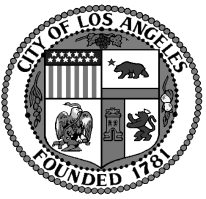 Sherman Oaks Neighborhood Council BOARD MEETING AGENDAMonday, November 4, 2013  6:30 p.m.Sherman Oaks Elementary School Auditorium(Auditorium is on Dickens St, one block south of Ventura, just east of Kester)SHERMAN OAKS NEIGHBORHOOD COUNCILP O Box 5721Sherman Oaks, CA 91413(818) 503-2399www.shermanoaksnc.orgOR CONTACTDepartment of Neighborhood Empowerment